CHAPTER 303REFERENCE OF DISPUTES§1151.  Controversies referable; powers of referees; revocation by consentAll controversies which may be the subject of a personal action may be submitted to one or more referees, with the same powers as those appointed by the court. The parties personally or by attorney may sign and acknowledge an agreement before a notary public, although he is one of the referees, in substance as follows: "Know all men by these presents, that ...., of ...., in the County of ...., and ...., of ...., in the County of ...., have agreed to submit the demand made by said ...., against said ...., which is hereunto annexed," (and all other demands between the parties, as the case may be,) "to the determination of ...., .... and ....; and judgment rendered on their report, or that of a majority of them, made to the Superior Court for the said County of ...., within one year from this day, shall be final. And if either party neglects to appear before the referees, after proper notice given to him of the time and place appointed for hearing the parties, they may proceed in his absence. Dated this .... day of ...., A.D., 19.... ."  [PL 1981, c. 456, Pt. A, §128 (AMD).]Such agreement shall not be revoked without mutual consent, but the parties may agree when the report shall be made and vary the form accordingly.SECTION HISTORYPL 1981, c. 456, §A128 (AMD). §1152.  Submission of all demands; specific demandsIf all demands between the parties are so submitted, no specific demand need be annexed to the agreement; but if a specific demand only is submitted, it shall be annexed to the agreement and signed by the party making it and be so stated as to be readily understood.§1153.  Authority of refereesAll the referees must meet and hear the parties; but a majority may make the report, which is as valid as if signed by all, if it appears by the report or certificate of the dissenting referee that all attended and heard the parties. They may allow costs or not to either party, unless special provision is made therefor in the submission, but the court may reduce their compensation. Any referee may swear witnesses.  [PL 2009, c. 166, §2 (AMD).]A referee appointed to hear a dispute concerning real property must report the referee's decision within one year of appointment by the court unless good cause for extending this period is shown.  [PL 2009, c. 166, §2 (NEW).]SECTION HISTORYPL 2009, c. 166, §2 (AMD). §1154.  Return of reportThe report shall be made to the court within the time specified in the submission. One of the referees shall deliver it into court, or it shall be sealed up and sent sealed to the court, and shall be opened by the clerk.§1155.  Action on report; appealsThe court may accept, reject or recommit the report. If recommitted, the referees shall notify the parties of the time and place for a new hearing. When the report is accepted, judgment shall be entered thereon as in case of submissions by rule of court. Either party may appeal from such judgment or from rejection of the report.The State of Maine claims a copyright in its codified statutes. If you intend to republish this material, we require that you include the following disclaimer in your publication:All copyrights and other rights to statutory text are reserved by the State of Maine. The text included in this publication reflects changes made through the First Regular and First Special Session of the 131st Maine Legislature and is current through November 1. 2023
                    . The text is subject to change without notice. It is a version that has not been officially certified by the Secretary of State. Refer to the Maine Revised Statutes Annotated and supplements for certified text.
                The Office of the Revisor of Statutes also requests that you send us one copy of any statutory publication you may produce. Our goal is not to restrict publishing activity, but to keep track of who is publishing what, to identify any needless duplication and to preserve the State's copyright rights.PLEASE NOTE: The Revisor's Office cannot perform research for or provide legal advice or interpretation of Maine law to the public. If you need legal assistance, please contact a qualified attorney.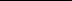 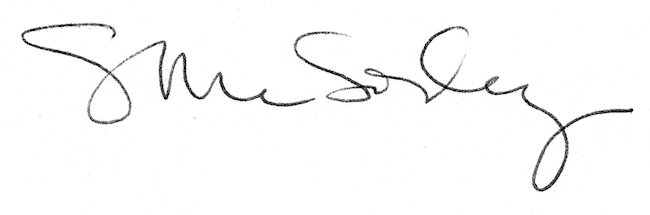 